24. marec- Svetový deň tuberkulózy  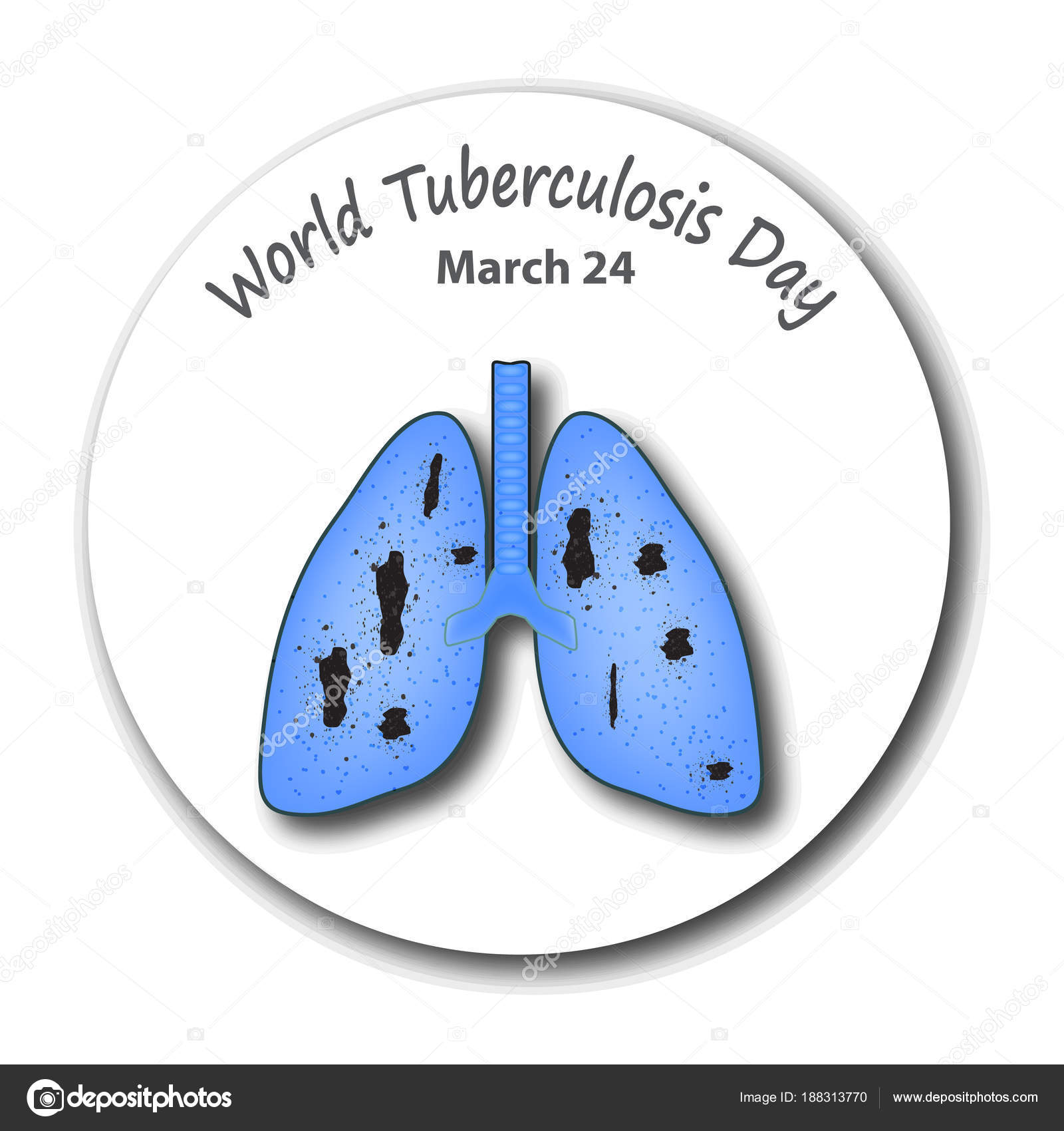 Každoročne si 24. marca pripomíname deň Svetovej tuberkulózy (TBC), aby sme zvýšili povedomie verejnosti o zdravotných, sociálnych a ekonomických dôsledkoch tuberkulózy. V roku 1882, Dr. Robert Koch oznámil, že objavil baktériu, ktorá spôsobuje TBC, čo otvorilo cestu k diagnostike a liečbe tejto choroby. Výskyt Tuberkulózy (TBC) Svet: Tuberkulóza (TBC) je jednou z desiatich najčastejších príčin smrti na celom svete. V roku 2017 10 milióv ľudí ochorelo na TBC a 1,6 milióna zomrelo na chorobu. Viac ako 95% úmrtí na tuberkulózu sa vyskytuje v krajinách s nízkym a stredným príjmom. V roku 2017 približne 1 milión detí ochorelo na TBC a 230 000 detí zomrelo na TBC. V roku 2017 sa v 30 krajinách sa vyskytlo 87% nových prípadov tuberkulózy. Osem krajín predstavovalo dve tretiny nových prípadov tuberkulózy: India, Čína, Indonézia, Filipíny, Pakistan, Nigéria, Bangladéš a Južná Afrika. Celosvetovo incidencia tuberkulózy klesá približne o 2% ročne.Výskyt TBC vo svete za rok 2017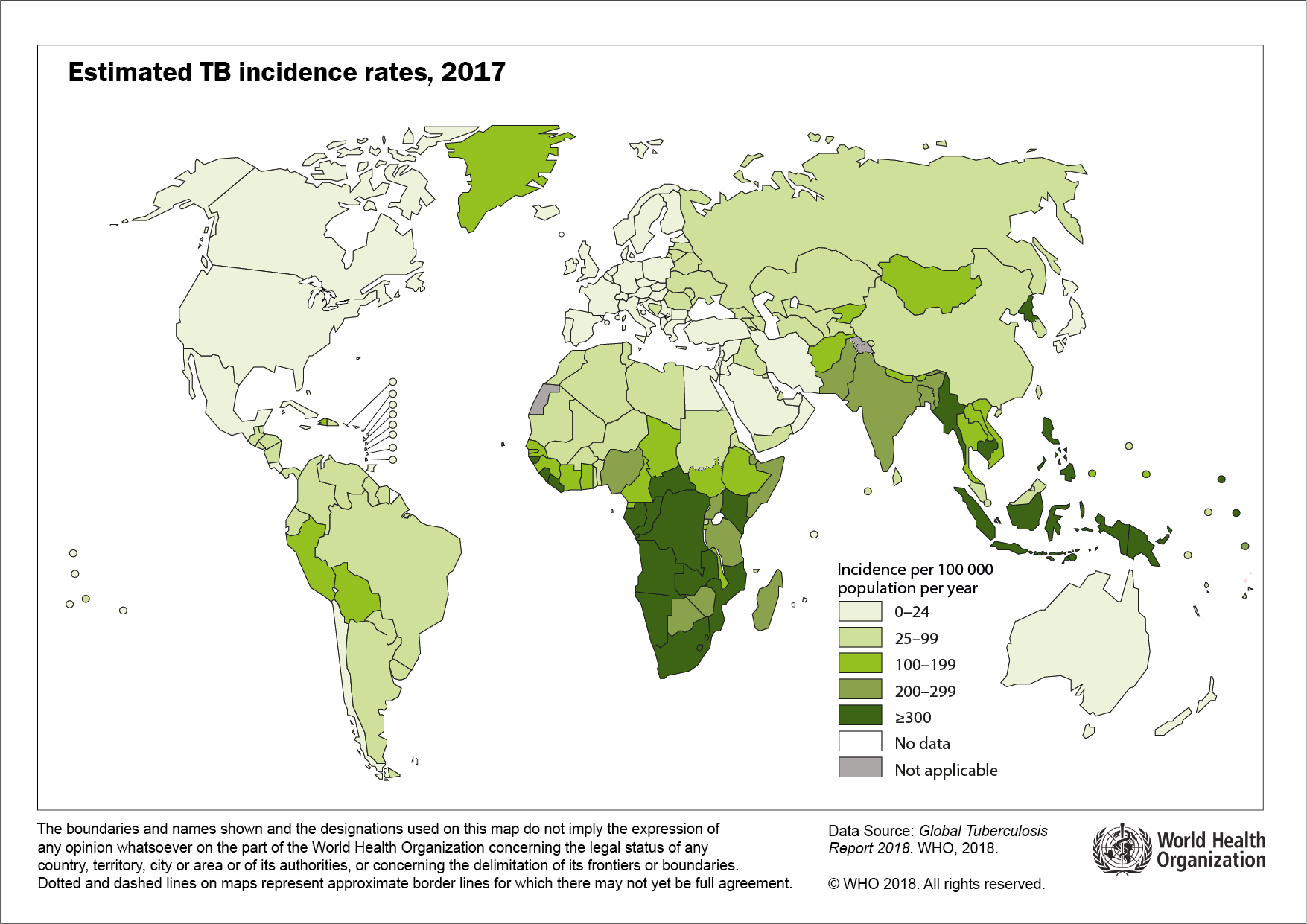 (Zdroj: WHO, 2018)Slovensko: V roku 2017 bolo Národnému ústavu tuberkulózy nahlásených celkovo 249 prípadov tuberkulózy v 38 prípadoch išlo o recidívy tuberkulózy. Prevažovala pľúcna forma tuberkulózy s 206 prípadmi. V 43 prípadoch išlo o mimopľúcnu formu. Oblasť s najvyšším výskytom prípadov tohto ochorenia je Prešovský (11,01/ 100 000) a Košický (8,69/ 100 000) kraj. Najnižší výskyt prípadov zaznamenávame v Trnavskom kraji (1,62/ 100 000). 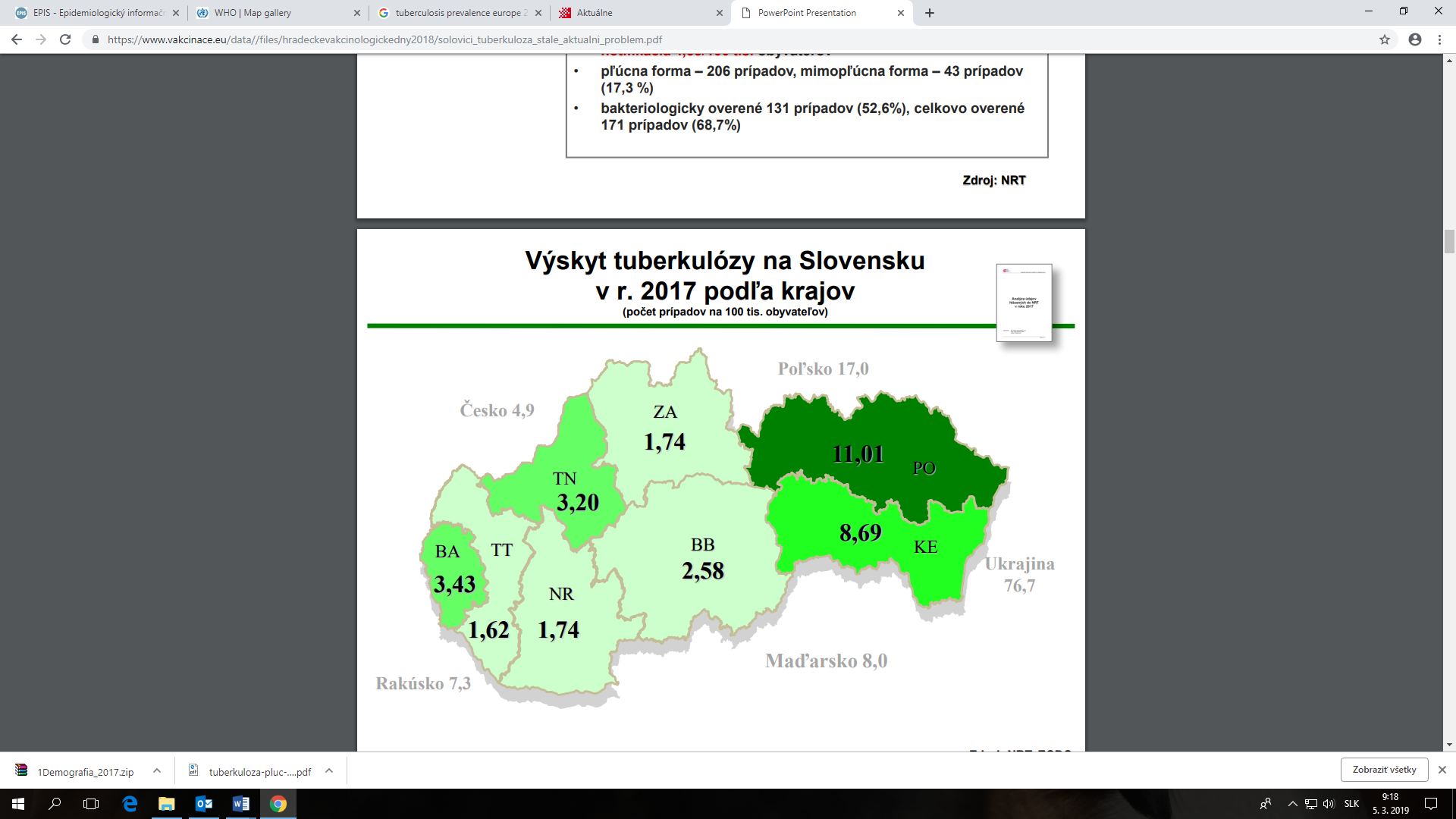 (Zdroj: NRT, 2018) Definícia: Tuberkulóza je infekčné ochorenie spôsobené predovšetkým bacilmi Mycobacterium tuberculosis, zriedkavejšie Mycobacterium bovis a Mycobacterium africanum. Hlavným cieľovým orgánom sú pľúca, ale mykobaktérie môžu spôsobovať chorobný proces aj v mimopľúcnych štruktúrach. Rozdelenie orgánového postihnutia podľa posledných kritérií Svetovej zdravotníckej organizácie: 1. Pľúcna tuberkulóza (80-90 %)  je choroba, ktorá postihuje parenchým pľúc 2. Mimopľúcna tuberkulóza  je choroba, ktorá postihuje mimopľúcne štruktúry Prameňom nákazy: Najčastejším prameňom nákazy je človek chorý na pľúcnu TBC. Ak nie je liečený vylučuje dlho a masívne mykobaktérie z dýchacích ciest. Menej často zvieratá.Prenos nákazy: Mykobaktérie sa šíria vzdušnou cestou a do organizmu vstupujú dýchacími cestami inhaláciou drobných kvapôčok. Zriedkavejší je digestívny prenos alebo prenos kontaktom.Príznaky TBC: chronický kašeľ s krvavým spútom bolesť na hrudníku horúčka, zimnica nočné potenie strata chuti do jedla, pokles telesnej hmotnosti únava, slabosťLiečba: Liečba je kombinovaná, kontrolovaná, dlhodobá a vyžaduje dlhodobé užívanie kombinácie antibiotík – antituberkulotík, ktoré zastavujú rast a množenie mykobaktérií v organizme chorého. V rokoch 2000 až 2016 bolo úspešne vyliečených viac ako 53 miliónov ľudí na svete. Zdroje:WHO, 2018. Tuberculosis. http://www.who.int/mediacentre/factsheets/fs104/en/WHO, 2018. World Tuberculosis Day. http://www.who.int/campaigns/tb-day/2018/event/en/Bártů, V. 2008. TUBERKULÓZA –INFEKČNÍ CHOROBA V 21. STOLET. https://www.medicinapropraxi.cz/pdfs/med/2008/06/03.pdf